Vadovaudamasi Lietuvos Respublikos vietos savivaldos įstatymo 16 straipsnio 2 dalies 9 punktu, 29 straipsnio 3 dalimi, Lietuvos Respublikos valstybės tarnybos įstatymo 51 straipsnio 1 dalies 7 punktu, 30 straipsnio 1 dalies 1 punktu, Pagėgių savivaldybės veiklos reglamento, patvirtinto Pagėgių savivaldybės tarybos 2017 m. spalio 2 d. sprendimu Nr. T-144 „Dėl Pagėgių savivaldybės tarybos veiklos reglamento patvirtinimo“, 21.5 papunkčiu ir atsižvelgdama į Pagėgių savivaldybės tarybos narių 2022 m. balandžio 14 d. teikimą „Dėl nepasitikėjimo Pagėgių savivaldybės administracijos direktoriumi Virginijumi Komskiu“, į Slapto balsų skaičiavimo komisijos 2022 m. gegužės 6 d. protokolą „Dėl Pagėgių savivaldybės administracijos direktoriaus Virginijaus Komskio atleidimo, bei į Dalios Alkimavičienės, Pagėgių savivaldybės administracijos Stoniškių seniūnės 2022 m. gegužės 5 d. sutikimą, Pagėgių savivaldybės taryba n u s p r e n d ž i a:Patvirtinti slapto balsavimo rezultatus ir atleisti, kaip praradus politinį Pagėgių savivaldybės tarybos narių pasitikėjimą, Virginijų Komskį, Pagėgių  savivaldybės administracijos direktorių iš pareigų nuo 2022 m. gegužės 6 d.Pavesti Pagėgių savivaldybės administracijai išmokėti iki atleidimo dienos priklausantį darbo užmokestį bei kompensaciją už nepanaudotas kasmetines atostogas ( 50 darbo dienų).Pavesti Daliai Alkimavičienei, Pagėgių savivaldybės administracijos valstybės tarnautojai, eiti Pagėgių savivaldybės administracijos direktoriaus pareigas tol, kol bus paskirtas Pagėgių savivaldybės administracijos direktorius ir paskirti 40 % priedą prie jos pareiginės algos.                4. Įpareigoti Virginijų Komskį iki 2022 m. gegužės 6 d. darbo dienos pabaigos perduoti reikalus valstybės tarnautojui, pavestam eiti Pagėgių savivaldybės administracijos direktoriaus pareigas pagal perdavimo – priėmimo aktą, dalyvaujant Pagėgių savivaldybės merui 	 5. Įpareigoti laikinai einantį administracijos direktoriaus pareigas Dalią Alkimavičienę teisės aktų nustatyta tvarka pranešti Juridinių asmenų registro tvarkytojui apie 1 ir 3 punktuose nurodytus sprendimus.	6. Sprendimą paskelbti Pagėgių savivaldybės interneto svetainėje www.pagegiai.lt.Šis sprendimas gali būti skundžiamas Lietuvos administracinių ginčų komisijos Klaipėdos apygardos skyriui (H.Manto g. 37, 92236 Klaipėda) Lietuvos Respublikos ikiteisminio administracinių ginčų nagrinėjimo tvarkos įstatymo nustatyta tvarka arba Regionų apygardos administracinio teismo Klaipėdos rūmams (Galinio Pylimo g. 9, 91230 Klaipėda) Lietuvos Respublikos administracinių bylų teisenos įstatymo nustatyta tvarka per 1 (vieną) mėnesį nuo sprendimo paskelbimo dienos.Posėdžio pirmininkas, tarybos narys	Edgaras Kuturys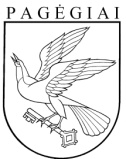 Pagėgių savivaldybės tarybasprendimasdĖl VIRGINIJAUS KOMSKIO atleidimo iš pagėgių savivaldybėsadministracijos direktorIAUS pareigų2022 m. gegužės 6 d. Nr. T-55Pagėgiai